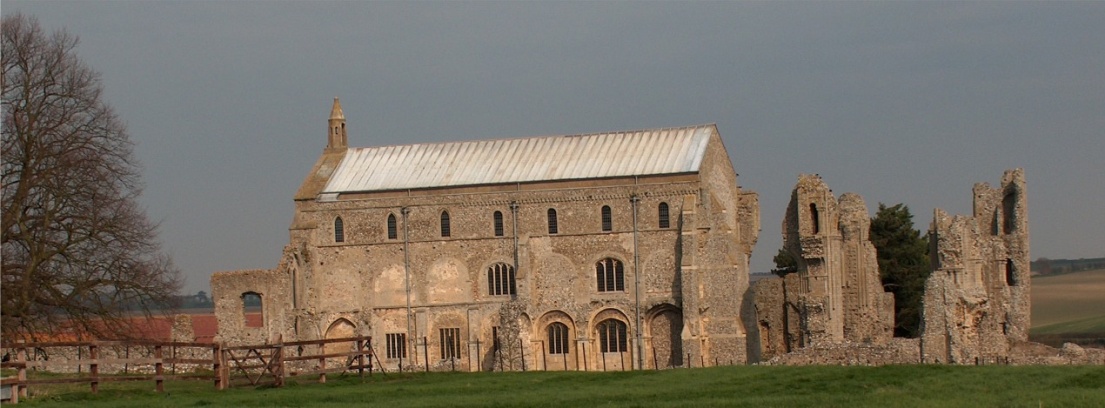 2023/10DRAFT MINUTES OF PARISH COUNCIL MEETING 11th September 2023 AT THE MEMORIAL HALL, BINHAMThose Present	Cllr. E. Brady (Chair), Cllr. P. Alford, Cllr. P. Bailey, Cllr. K. Cooke, Cllr. L. WynderIn Attendance	Mrs. S. Hayden (Clerk)	District Councillor Sarah Bütikofer	One member of the public	The Chair opened the meeting at 7.30pm1.	To receive apologies for absence	Apologies were received from Cllr. E. Brown	County Councillor Michael Darby had sent apologies2.	Declarations of Interest and any dispensations of disclosable pecuniary interests	None3.	Approval of Minutes of Parish Council Meeting held on 10th July 2023	The minutes were approved and signed by the Chair	 4.	Matters Arising 4.1	Closure of Blakeney Surgery	Cllrs. Brady and Alford had attended the public meeting on 1st August, but due to the numbers attending, had not been able to get inside the building.  Binham, (since 2020) was not now in the catchment area of Blakeney, but within the Wells area.  The Chair thought there were still 25 to 30 people in the village within the Blakeney catchment and she was concerned about the difficulties of travelling.  Cllr. Bütifkofer commented that she was concerned that the closure was a fait accompli but hoped she was wrong and that the Blakeney Surgery stayed open.  However, she understood of course, the difficulties caused by a shortage of GPs in Norfolk.4.2	Any other matters arising	None	5.	Reports5.1	Norfolk County Council	The Clerk read out County Cllr. Darby’s report, which is annexed to these minutes.  5.2	North Norfolk District Council	District Councillor Bütikofer gave her report.  She confirmed she would email it to the Clerk to annexe to the minutes. 5.3	Chair’s Report and to receive SAM2 data	The Chair reported on the recent problems on the Green as follows:	1.  Shipping container – no reply to the Chair’s letter asking who had authorised the placement on the Green had been received from the developer	2.  Anglian Water work – AW had been responsive.  Norfolk County Council had been asked why the work was authorised without reference to the Parish Council, but were awaiting a reference number to be sent before being able to answer.	3.  An unauthorised sign had been removed	A note would be put in the Lynx that nothing should be done to interfere with the use of the Green without the consent of the Parish Council.  2023/11	The Chair then went through the updated SAM2 data, which is annexed to these minutes.  It was becoming clear that more and more data was consistent with previous years.  It would be interesting to note whether the 30mph newly painted roundels are having an effect.  The data is sent to the Police/Camera Team but the recorded speeds are not high enough to warrant a visit by the Safety Camera Partnership. The “SLOW” signs had been repainted, but white lines at Walsingham Road junction had not yet been replaced after resurfacing work.  Cllr. Wynder asked that the SAM2 be placed on the Langham Road going out towards Langham and the Chair agreed to investigate the feasibility of doing so with the Highways Engineer as siting regulations had to be adhered to. 5.4	Clerk’s report on asset inspection	The Clerk read through the inspection carried out during the month.  Most assets were in good shape with the exception of the bus shelter, which needed re-roofing.   The allotment fencing needed repair, but replacement with a hedge would be discussed at item 9 below.  The noticeboard on Warham Road needed minor attention to one of the doors.   6.	Planning6.1	To discuss and make observations on any application received after the date of this agenda	No applications had been received after the date of the Agenda6.2	Report from Planning Committee	Cllr. Alford had circulated her report prior to the meeting and went through the applications as follows.	New Applications	PF/23/1513 Erection of two-storey detached dwelling (amendment to, design of dwelling on plot 1 previously approved as part of planning permission PF/15/1221 and PF/19/0002 – 10 Walsingham Road, Binham – The Parish Council had supported  the building of a house on the plot as per PF/15/1221 and PF/19/0002.  However, this was a complete redesign of the estate house and not in context to the rest of the estate or neighbouring new houses, so the Parish Council had objected.  The Conservation and Design Officer had concurred with the Parish Council’s comments and the decision was pending.  The application was discussed in detail with District Councillor Bütikofer.  She would be prepared to call it in to the Development Committee if necessary. 	PF/23/1624 Erection of single-storey rear extension – Keppers House, 118 Warham Road, Binham, NR21 0DQ – The Parish Council supported this application.  They had some concerns over the flat roof extension against catslide, but considered this against a previous application for a nearby property which was granted permission due to lack of pitch availability for such a design. The extension will be in complimentary materials and is obscured from the roadside.  Pending NNDC decision.	PF/23/1686 External alterations and extensions to dwelling and new external swimming pool within courtyard – Abbey Farm, Warham Road, Binham, NR21 0DQ – Cllr. Alford outlined this application including the extension and materials proposed and noted that it was outside the conservation area, although within the AONB.  The application was discussed and comments agreed.  Cllr. Alford would prepare the Council’s comments to submit the following day.	Pending since last meeting	None	Applications decided since last meeting 	PF/23/1093 Raising of lean-to shed and insertion of woodburner flue to approved annexe (previously approved in planning application PF/21/3473), change to existing brick and flint coping details and erection of garden wall – Westgate Old Farmhouse, Warham Road, Binham, NR21 0DQ -  Approved by NNDC	PF/22/1714 – The Cattle Shed, Binham Road, Wighton – Approved by NNDC with restriction that the annexe above the cart shed can only be used as ancillary accommodation to the main property	RV/22/1522 – Variation of conditions 2 (approved plans) and 6 (bat mitigation and enhancement measures) and removal of condition 11 (code Level 3 for sustainable homes) to allow for change to roof finish from thatch to tile, internal layout alterations, amend windows to elevations, including new window positions and insert roof lights, change all window and door materials from timber to aluminium and revised bat mitigation and enhancement measure of planning ref: PF/13/1192 (Conversion of two-storey barn to residential and erection of three bay cart shed garage)- The Cattle Shed, Binham Road, Wighton – Approved by NNDC2023/127.	Update on final plans for telephone box 	The Chair had located some pine for the shelving, had it cut to size and the shelves would be fitting very shortly8.	Finance and Regulatory8.1	To receive Budget against Actuals, Balance Sheet and report on Bank Reconciliation 		The Budget and Balance Sheet were received with no comments and Cllr. Bailey reported that the Bank Reconciliation was correct. 8.2	To approve list of payments	The invoice for August grass cutting had not been received and was moved to “Payments anticipated”.  The Clerk asked for a £5 contribution to attend the NALC seminar in October, which was agreed.  The Clerk’s salary/expenses/income tax was added to “Payments anticipated”.  The List was then approved and signed by the Chair and Clerk9.	Allotments – To discuss plot boundaries and possible provision of further plot	A meeting had been held with allotment holders to discuss provision of a further plot and confirm boundaries of the current plots.  However notice had been given on one large plot and it was agreed to divide that into three.  Proposed and agreed to offer a small plot to the Youth Group.  The fence posts needed replacing, but an allotment holder had asked if a hedge could be put in to provide shelter from the prevailing wind.  Agreed to put this on the Agenda for the next meeting.10.	Dog bin – to review emptying frequency	The bin at the Priory was currently emptied fortnightly in summer and four weekly in winter, but had been overflowing over the Bank Holiday.  Agreed to monitor the situation.   11.	To deal with any correspondence	1.  Anglian Water – water monitoring work on the River Stiffkey to be carried out	2.  Duncan Baker – meeting on 29th September 2023 at N. Walsham High School on speeding in villages	3.  Highways Authority – Rangers visit due from 25th September 2023	4.  N. Norfolk Triathlon to be held on 17th September 2023 (previously circulated)12.	Items for information only or next Agenda		Next Agenda: Hedge at allotments There being no further business the meeting closed at 9.40pm.  The approved cheques were signed.The next meeting would be on Monday 13th November 2023